УДК 664:002.5; 664.02СТРУКТУРНИЙ АНАЛІЗ РОБОТА-МАНІПУЛЯТОРА MEARMІскович-Лотоцький Ростислав Дмитрович – доктор технічних наук, професор, завідувач кафедри галузевого машинобудування, Вінницький національний технічний університет, Вінниця, e-mail: islord@ukr.net. Веселовський Ярослав Петрович – аспірант кафедри галузевого машинобудування, Вінницький національний технічний університет, Вінниця, e-mail: yaroslavveselovskyi@gmail.com. Мініатюрні роботи-маніпулятори вперше почали створювати у 2010-х роках. Головним завданням була розробка доступного мініробота для проведення наукових досліджень. У 2014 році на англомовній платформі Kickstarter розмістили проект під назвою "MeArm" - мініатюрний промисловий робот-маніпулятор [1] . Нами був відтворений даний робот згідно з онлайн-інструкцією [2]  і було вирішено провести структурний аналіз даного робота з метою подальшої оптимізації його конструктивних параметрів. 	Мініробот MeArm (див. рис. 1) має три ступені свободи і зовнішній захватний пристрій. У конструкції плеча робота-маніпулятора MeArm використовується цікава з наукової точки зору механічна конструкція, яка (незалежно від положення важеля) гарантує паралельність площини робочого положення захватного пристрою  до основи робота.У структурі механізму групи досяжного руху робота MeArm можна виділити десять членів (див. рис. 2): обертальна колона 0, плече вузла 1, паралельне плече 2, багатовузловий роз'єм 3, важіль плеча 4 паралельне плече 5, монтаж захватного пристрою 6, колінчастий важіль 7,  з'єднувальний стрижень 8 і важіль 9.Якщо розглядати поворотну колону як опорний елемент, можна сказати, що механізм має дев’ять рухомих членів, котрі в свою чергу утворюють тринадцять кінематичних пар, які здійснюють обертальний рух [3]. Обидва кінематичних вузли, які з’єднують плече і основу  повинні бути паралельними, тому як в іншому випадку обертання важеля по відношенню до основи не буде можливим [4].При дев’яти рухомих елементах і тринадцяти  кінематичних парах п'ятого класу, механізм MeArm має рухомість рівну одиниці. За умови веденого важелю 1 MeArm є механізмом третього класу, тому що в такому випадку  можна виділити чотири структурних групи: групу першого класу (1), дві групи другого класу (2, 3) і (7, 8), і групу третього класу (4 5, 6, 9) [5].Для того, щоб даний механізм у конфігурації, представленій на рисунку 1 отримував другу ступінь свободи, потрібне виконання наступних умов (див. рис. 3): співвісність вузлів D i E (|DE| = 0), рівновіддаленість вузлів G i M а також F i N (|GM| = |FN| ), рівновіддаленість вузлів D i N а також H i M (|DN| = |HM| ), рівна довжина плеча EH, плеча 4 а також членів 5 i 9 (|EH| = |FG| = |MN| ).Після проведення структурного аналізу було розроблено декілька методів покращення конструкції даного механізму.  Структуру даного механізму можна вдосконалити двома способами: усуваючи передпліччя 9 або жорстко сполучаючи його з важелем передпліччя 4. Обидва ці способи мають свої недоліки. Усунення складової частини 9 погіршує жорсткість механізму, що може спричинити появу більших деформації конструкції в процесі роботи.З метою збільшення механічної жорсткості слід переробити форму деяких елементів, що в загальному призведе до збільшення їх ваги, а також до зростання сил опору руху. Об'єднання складових деталей 4 і 9 також спричинить зростання ваги механізму, і тому до конструкції потрібно буде ввести додаткові об'єднуючі елементи.ВисновокМеханізм MeArm не є механізмом так званої «раціональної» структури. Це означає, що даний механізм вимагає точності виготовлення і збірки, а також є чутливим до деформацій складових частин, що виникають під час роботи. Вперше було проведено структурний аналіз даного робота і запропоновано варіанти покращення його конструкції, що дозволить в подальшому знайти шляхи оптимізації його конструктивних параметрів.СПИСОК ЛІТЕРАТУРИ1.  Офіційна сторінка проекту MeArm на порталі Kickstarter – Режим доступу: https://www.kickstarter.com/projects/phenoptix/mearm-pocket-sized-industrial-robotics-for-everybo/description - Дата доступу: 02.06.2017.2. Складальна інструкція робота MeArm–Режим доступу: http://www.instructables.com/id/Pocket-Sized-Robot-Arm-meArm-V04/ - Дата доступу:  02.06.2017.3. Медведев В. С., Лесков А. Г., Ющенко А. С. Системы управления манипуляционных роботов. — М.: Наука, 1978. — 416 с.4. Костюк В. І., Спину Г. О., Ямпольський Л. С., Ткач М. М.. Робототехніка. Підручник . — К.: Вища школа. - 1994. - 447 с.5. Кіницький Я. Т. Теорія механізмів і машин: Підручник . - К.: Наукова думка, 2002. - 660 с. 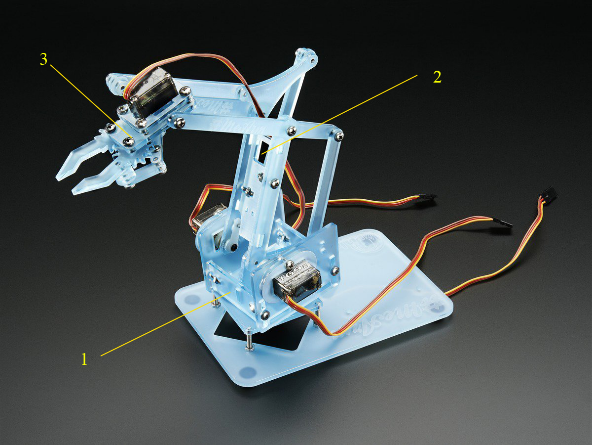 Рис. 1. - Робот MeArm:1- група обертального руху, 2 – група досяжного руху, 3 – захватний пристрій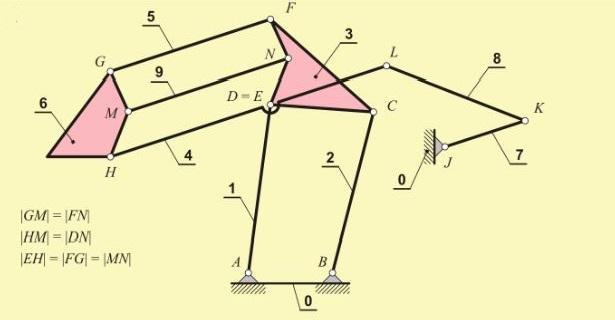 	Рис.2. -  Структурна схема групи досяжного руху робота MeArm